广东省雷电灾害实例汇编广东省防雷减灾管理中心编印月目  录2019年全省雷电灾害概况	1图1  2019年全省雷电活动月分布图	3图2  2019年全省雷电活动时分布图	3图3  2019年全省雷灾事故总数月分布图	4图4  2019年各行业部门雷灾分布图	4图5  2019年各地市雷灾事故总数分布图	4图6  2019年各地市雷灾空间分布图	52019年各地市雷电灾情数据统计表	5广州市	6深圳市	12珠海市	18汕头市	21佛山市	22韶关市	23湛江市	25肇庆市	28江门市	30茂名市	33惠州市	35梅州市	36汕尾市	37河源市	38阳江市	39清远市	40东莞市	45中山市	56潮州市	57揭阳市	58云浮市	592019年全省雷电灾害概况基本情况据统计，年全省共发生雷电灾害及次生灾害255起，较2018年增加33.5%；5人死亡，这是广东省雷电灾害有记录以来，我省首次实现年度因死亡。2019年，我省雷电活动集中在4至10月，雷电影响周期较长，占全年闪电的99%，这个时间段也是雷灾高发时段，其中，4月是雷电活动和雷灾发生最频繁的月份，原因是2019年年内降水阶段性变化明显，前多后少，4月雷雨天气频繁，全省平均降水量较常年同期显著偏多64%。雷灾发生地区主要集中在珠江三角洲、粤北、粤西地区，其中，东莞市雷灾事故总数最多（55起），其次是广州（37起）。从事故所处区域看，农村受伤1人，占伤亡总数的20%，较去年形势有所好转；从雷灾发生行业分布看，2019年度住房建筑行业总发生雷灾47起，受雷电灾害影响最大，其次是电力核电行业22起。二、主要问题和目标一是农村防雷形势虽有所进展，但仍有大部分的农村私人住宅没安装防雷装置或防雷设施不完善，导致雷灾事故多发；部分群众雷电灾害防护意识依然十分薄弱，存在知识盲区和侥幸心理等，气象部门将继续加强防雷科普宣传教育，做好农村防雷安全。二是企业防雷安全主体责任落实有待加强特别是重点行业的防雷风险防控，需按照2019年《防雷安全重点单位安全生产检查实施情况总结》，进一步推动防雷风险管控业务化，建立安全生产检查清单，加强针对重点单位的宣贯培训，防止因雷电灾害导致的重大安全生产事故。三是防雷检测单位检测服务质量落实防雷安全相关主体责任，在从事防雷检测活动中严格执行有关技术规范和标准。 三、结语防雷减灾工作是安全生产工作的重要内容，雷电灾害涉及面广，社会影响大，遍及社会生活的各个方面。全省气象部门将继续加强防雷科普宣传教育，做好防雷安全督查巡查，严格按照要求执行雷电灾害调查和处置程序。希望该雷灾汇编的印制能够有助于更好地总结防雷减灾的经验和方法，科学防雷，趋利避害，同时为各级人民政府及时掌握雷电灾情和科学制定应对防御措施提供决策依据，最大限度地避免或减轻雷电灾害造成的生命财产损失。                      广东省防雷减灾管理中心           2020年3月1日  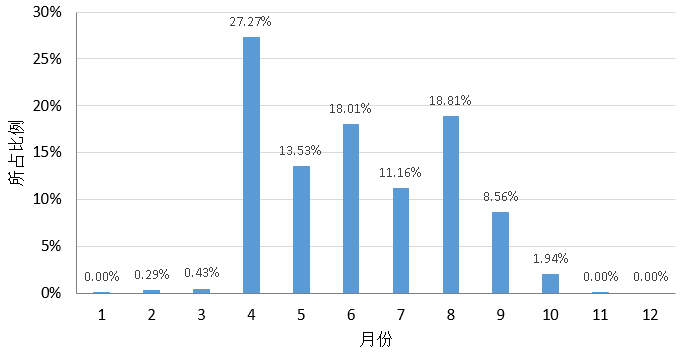 图1  2019年全省雷电活动月分布图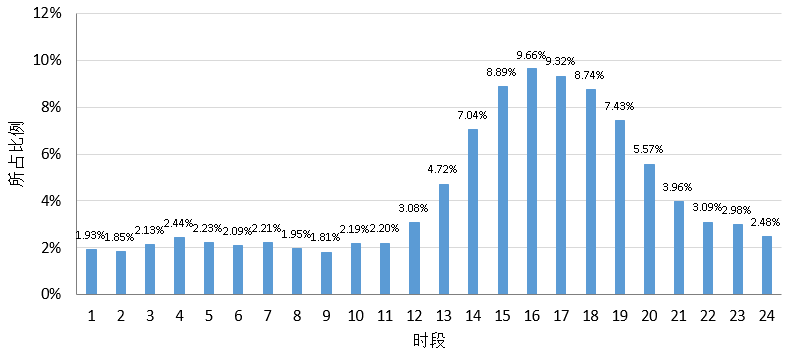 图2  2019年全省雷电活动时分布图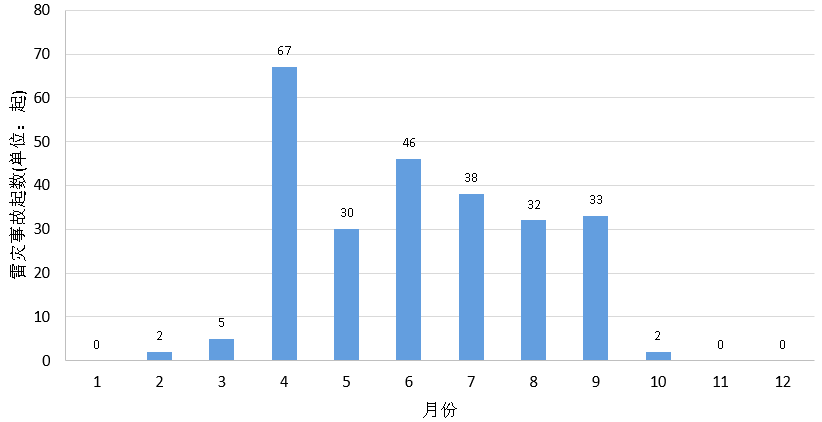 图3  2019年全省雷灾事故总数月分布图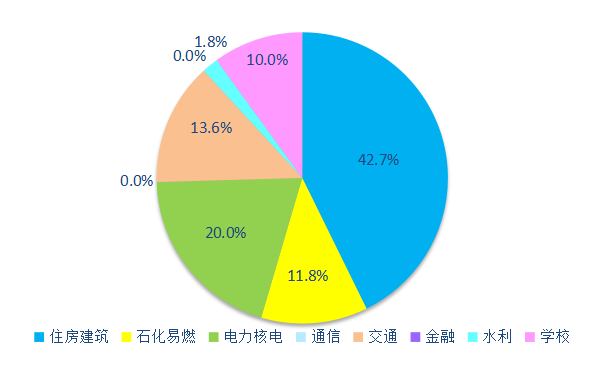 图4  2019年各行业部门雷灾分布图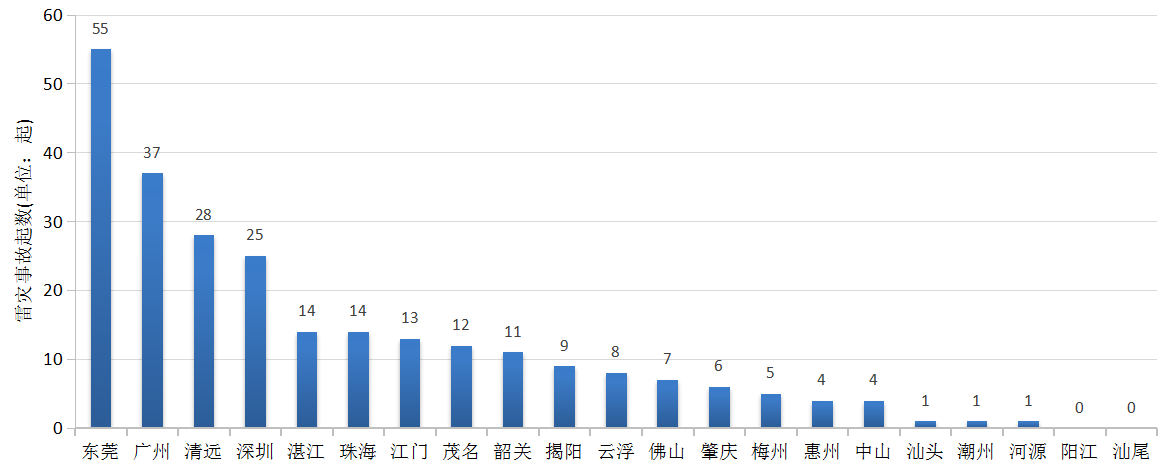 图5  2019年各地市雷灾事故总数分布图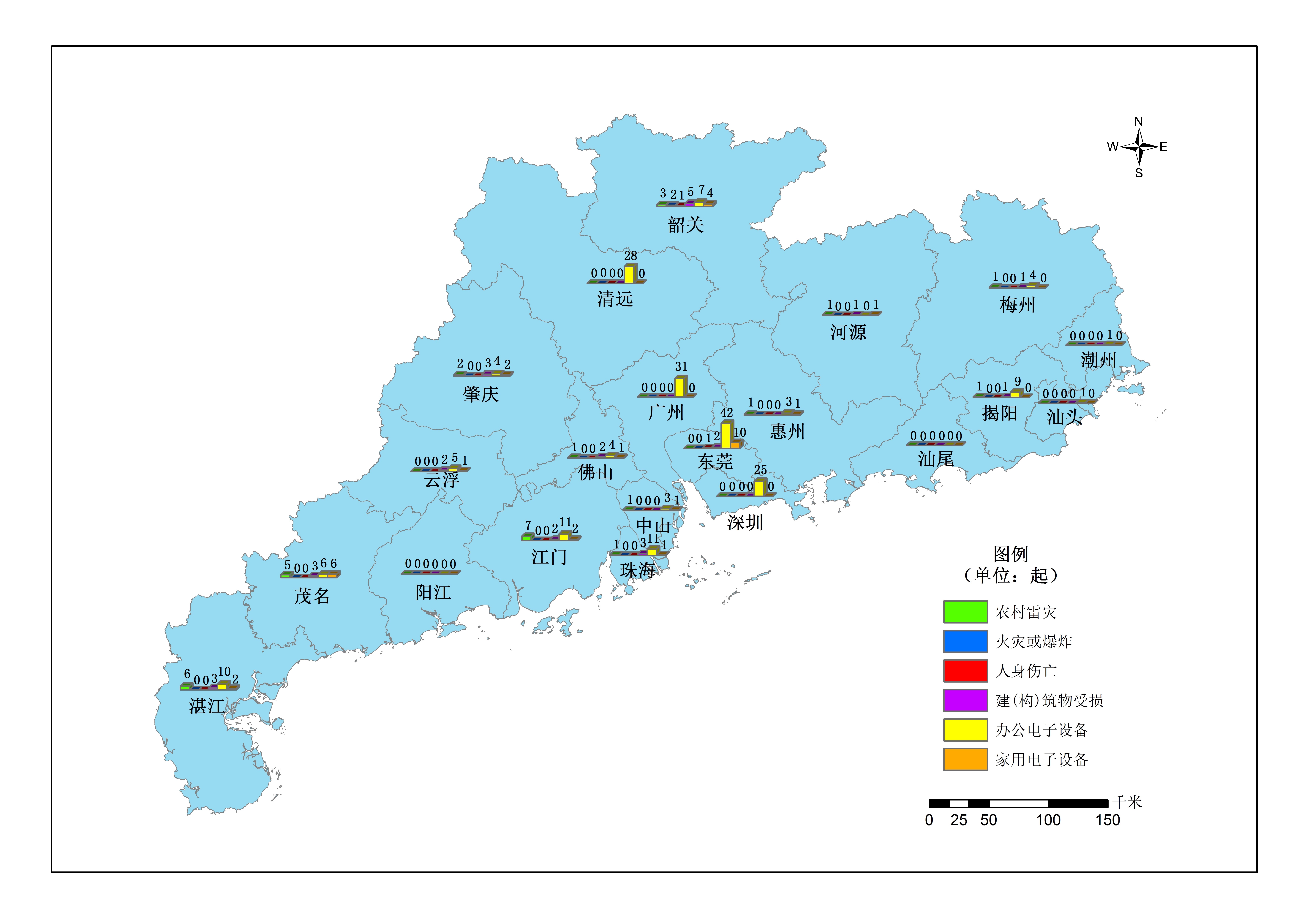 图6  2019年各地市雷灾空间分布图2019年各地市雷电灾情数据统计表广州市2019年4月11日14时00分，广州市增城区中新镇中福北路3号的广州中新汽车零部件有限公司遭雷击，损坏1台交换机、2台服务器硬盘。直接经济损失0.28万元。雷灾原因是该公司受雷电感应的影响，导致设备损坏。2019年4月11日20时49分，广州市增城区石滩镇立新西路145号的广州市景洋投资有限公司遭雷击，损坏1台高清车牌识别一体机、3套监控。直接经济损失6.25万元。雷灾原因是该公司受雷电感应的影响，导致设备损坏。2019年4月12日04时25分，广州市花都区炭步镇石湖村的广州花都供电局炭步供电所遭受雷击，导致石湖F12三和干#01-#06杆该段导线存在重大缺陷,需紧急更换。直接损失0.33万元，间接损失0.38万元。2019年4月22日16时30分，广州市黄埔区永和街新庄二路77号的迪爱生（广州）油墨有限公司遭受雷击，损坏厂区的可燃气体探测器、乙酯显示器，温度探测仪、地磅等设备。直接经济损失约5.56万元。2019年4月26日09时00分，广州市花都区三东大道89号花都凯旋门康业物业管理（中山）有限公司广州分公司遭雷击，损坏监控设备。直接经济损失1.5万元。2019年5月2日10时00分，广州市花都区狮岭镇合成村新城一队花都区狮岭供电所遭雷击。直接经济损失9万元。2019年5月14日15时35分，广州市花都区炭步镇石湖村的广州花都供电局炭步供电所遭雷击，损坏石湖F12杆#01-#06杆，导致该段导线存在重大缺陷，需要更换。直接经济损失0.33万元,经济损失0.38万元。2019年5月17日15时46分，广州市花都区花山284县道南(广州大学市政技术学院西)广州市花都区花山镇医用塑料厂遭雷击，变压器受损。直接经济损失8万元。2019年5月20日08时00分，广州市花都区狮岭镇旗岭大道花都区狮岭供电所遭雷击，损坏1组开关柜。直接经济损失6.5万元。2019年5月28日15时00分，广州市增城区中新镇中福北路3号的广州中新汽车零部件有限公司遭雷击，损坏1套交换机设备。直接经济损失0.3万元。雷灾原因是该公司受雷电感应的影响，导致设备损坏。2019年6月1日12时00分，中日广州市增城区仙村镇林场的广州仙村国际高尔夫球场遭雷击，损坏3台球场服务器交换机、2个监控摄像头、柴油发电机及电源共7件设备。直接经济损失0.54万元。雷灾原因是该公司受雷电感应的影响，导致设备损坏。2019年6月6日12时00分，广州市花都区狮岭镇旗岭大道花都区狮岭供电所遭雷击，损坏1组开关柜。直接经济损失6.5万元。2019年6月6日14时00分，广州市花都区花山镇新河工业区的广州市丹成塑胶制品有限公司遭受雷击，导致该公司电柜设备（肘型电缆头组件、3M触摸后插式避雷器、高压避雷器）损坏。直接损失0.33万元，间接损失0.38万元。2019年6月10日12时00分，广州市增城派潭镇高村梁屋社旧屋山的广州市喜燃能源有限公司派潭气站遭雷击，损坏气站地磅、气体浓度报警器共2件设备。直接经济损失2万元。雷灾原因是该公司受雷电感应的影响，导致设备损坏。2019年6月10日13时00分，广州市增城区石滩镇沙头村荔三公路的广州市兰精化纤有限公司遭雷击，损坏部分机械设备、办公电子产品、线路灯管等共12台设备。直接经济损失2.36万元。雷灾原因是该公司受雷电感应的影响，导致设备损坏。2019年6月10日14时30分，广州市花都区公益大道府西二路6号广州市生态环境局花都区分局遭雷击，损坏两栋办公楼的视频安防监控摄像枪、电源、主机、显示器、红外报警器、打印机、电脑主板、网络交换机、3台业务系统服务器、局大门车牌识别系统等设备。直接经济损失10.18万元，间接损失17.06万元。2019年6月10日16时00分，广州市黄埔区开创大道云庆路9号的广州宝湾物流有限公司遭雷击，损坏厂区的道闸主机、消防控制系统等设备。直接经济损失约1.61万元。2019年6月11日15时05分，广州市增城区石滩镇立新西路145号的广州市景洋投资有限公司遭雷击，损坏1台配电房变压器。直接经济损失3.65万元。雷灾原因是该公司受雷电感应的影响，导致设备损坏。2019年6月12日15时00分，广州市增城派潭镇高村梁屋社旧屋山的广州市喜燃能源有限公司派潭气站遭雷击，损坏1台地磅。直接经济损失1.2万元。雷灾原因是该公司受雷电感应的影响，导致设备损坏。2019年7月2日15时00分，广州市增城区增莞高速公路增城收费站的广州市景洋投资有限公司遭雷击，损坏1块称重仪表主板、2个车辆检测器。直接经济损失1.8万元。雷灾原因是该公司受雷电感应的影响，导致设备损坏。2019年7月2日15时30分，广州市增城区中新镇中福北路3号的广州中新汽车零部件有限公司遭雷击，损坏1个电源、1个交换机。直接经济损失0.15万元。雷灾原因是该公司受雷电感应的影响，导致设备损坏。2019年7月11日19时，广州市黄埔区东区骏达路186号的佐登妮丝（广州）美容化妆品有限公司遭受雷击，损坏1套厂区监控显示器。直接经济损失约0.72万元。2019年7月19日14时30分，广州市花都区花东镇山前大道九龙湖社区内的广州九龙湖高尔夫球俱乐部有限公司遭雷击，损坏喷灌系统控制器变压器、喷头电磁头、高杆灯具等1批。直接经济损失4.5万元。2019年7月19日15时00分，广州市花都区狮岭镇旗岭大街81号广州花都供电局狮岭供电所遭雷击，损坏1台200kVA变压器，直接经济损失3.5万元。2019年7月19日16时00分，广州市花都区花东镇山前大道3号九龙湖社区内的广州市启胜物业管理有限公司遭雷击，损坏悦源庄监控设备光端机、交换机、变压器、消防系统主机，悦沐庄E期监控室显示器1批。直接经济损失13万元。2019年8月15日02时00分，广州市黄埔区开创大道云庆路9号的广州宝湾物流有限公司遭雷击，损坏厂区的电子围栏、消防控制系统等设备。直接经济损失约3.93万元。2019年8月16日18时00分，广州市黄埔区东勤路16号的广州泛亚聚酯有限公司遭受雷击，18点左右全厂设备跳停，变频器风扇、CP、SSP、动力配电室2#变压器温度控制器、密封系统、轴承、个别网络设备损坏。直接经济损失约19万元，间接经济损失约15万元。2019年8月16日17时30分，广州市黄埔区东区街道风华二路1号广州立邦涂料有限公司遭雷击，损坏2套消防主机电路板。直接经济损失1.18万元。2019年8月16日17时30分，广州市黄埔区沧联一路2号广州顶津食品有限公司遭雷击，损坏开关电源、填充机、装箱机等10处设备。直接经济损失约18万元。2019年8月17日11时30分至12时30分期间，虎门大桥南沙A站入口遭雷击，损坏高速自动栏杆机、车道LED指示标志各1套。直接经济损失4.21万元，间接经济损失0.3万元。2019年8月23日15时30分，广州市增城区中新镇中福北路3号的广州中新汽车零部件有限公司遭雷击，损坏公司装配车间1个电脑主板、3号仓库1个电源。直接经济损失0.05万元。雷灾原因是该公司受雷电感应的影响，导致设备损坏。2019年9月1日15时30分，广州市黄埔区沧联一路2号广州顶津食品有限公司遭雷击，损坏装箱机、灌装机、干燥机等23处设备。直接经济损失约17万元。2019年9月1日16时00分，广州市白云区太和镇夏良村夏良路177号广州芭妍化妆品有限公司遭雷击，损坏2台电脑主机、1批监控设备、2台打印机。直接经济损失0.5万元，经济损失0.5万元。2019年9月1日19时00分，广州市花都区狮岭镇旗岭大街81号广州花都供电局狮岭供电所遭雷击，烧毁1台500kVA变压器。直接经济损失4.5万元。2019年9月2日15时00分，广州市黄埔区开达路乐金显示中国有限公司工地遭雷击，损坏深圳市粤润通吊装运输有限公司1台450吨汽车式起重机。直接经济损失约18万元。2019年9月2日16时40分，广州市花都区花山镇华侨科技工业园龙辉工业路2号的广州今仙电机有限公司遭雷击。直接经济损失4万元。 2019年9月8日16时00分，广州市增城区中新镇中福北路3号的广州市中新汽车零部件有限公司遭雷击，损坏三车间机房1对光纤收发器和一车间34号机台电瓶器共2件设备。直接经济损失0.95万元。雷灾原因是该公司受雷电感应的影响，导致设备损坏。深圳市2019年4月11日20时10分，深圳市龙华新区大浪办事处华明路的深圳市深水龙华水务有限公司龙华分公司遭雷击，损坏10个视频监控、1台录像主机、2对光端机、2台流量计转换器、2个PLC通讯模块、2块智能电度表、1块PLC柜转换器。直接经济损失8万元左右。雷灾原因是设备设施防雷击电磁脉冲和防闪电电涌侵入能力弱，线路屏蔽存缺陷导致的。2019年4月11日20时10分，深圳市大鹏新区葵涌街道葵坝路6号的深圳市大鹏自来水有限公司遭雷击，损坏1个表头、1个远程适配器、1块电路板。直接经济损失约1.4万元左右。雷灾原因是设备设施防雷击电磁脉冲和防闪电电涌侵入措施不完善，线路屏蔽、电涌保护器设置方面存缺陷导致的。2019年4月11日21时左右，深圳市南山区华侨城东方花园管理服务中心东方花园遭雷击，损坏1块消防主板、2条楼层灯板，烟感器18个。直接经济损失2万元。雷灾原因是设备设施防雷击电磁脉冲和防闪电电涌侵入措施不完善，线路屏蔽、电涌保护器设置方面存缺陷导致的。2019年4月11日21时20分至22时，深圳市南山区华侨城中旅广场停车场的深圳华侨城管理服务有限公司遭雷击，损坏1台消防电话主机、1项电话线路。直接经济损失0.6万元。雷灾原因是弱电线路屏蔽接地措施不完善。2019年4月16至24日，深圳市罗湖区罗芳路江洲大厦一楼广汽丰田深美昌罗芳店遭雷击，损坏2个制动执行器总成、2个空气囊ECUZ总成、2个刹车灯开关总成、2个多路网络车身ECU 、2个多路网络主开关总成、2个左侧电动车窗升降马达、1个右侧电动车窗升降马达、1个转向角度传感器、1个动力转向机总成、1个右侧1号前大灯ECU 、1个网关ECU、1个发动机ECU 、1个收发器钥匙ECU总成。直接经济损失5万。雷灾原因是邻近雷击时，雷电电磁感应、电磁辐射导致设备损坏。2019年4月19日01时左右，深圳市宝安区西乡街道宝田二路250号的深圳市深水宝安水务集团有限公司朱坳水厂遭雷击，损坏1台电磁流量计转换器（科隆）。直接经济损约2万元。雷灾原因是邻近雷击时，雷击电磁脉冲沿线路侵入导致设备损坏。2019年4月20日11时15分，深圳市宝安区新安街道尖岗山深新世界名镌遭雷击，损坏2只点型光电智能感烟火灾探测器、2只编码通用底座、2只手动报警按钮、2只手报底座、2只单输入单输出控制模块、3只编码型信号单输入接口、1只总线短路保护器、6只模块底座、1只驱动板、1只八路输出板、1块主板、1台气体灭火控制盘、2节气体灭火控制盘备用电源。直接经济损失约1.3万元左右。雷灾原因是未委托检测机构进行防雷检测，建筑物有直击雷防护措施，但各栋防雷击电磁脉冲措施不完善，总配电房电源进线端有安装SPD但开关未合闸，处于开路状态。2019年4月20日11时15分，深圳市龙岗区布吉镇南山路段国展苑国兴台负一楼的深圳广居物业服务有限公司国展苑管理处遭雷击，损坏155个模块（警铃、消防栓、风阀）。直接经济损失2万元左右。雷灾原因是设备设施防雷击电磁脉冲和防闪电电涌侵入措施不完善，线路屏蔽、等电位连接和电涌保护器设置方面尚存缺陷导致的。2019年4月27日01时左右，深圳市龙华区福城街道大水坑社区的深圳市启悦光电有限公司分厂遭雷击，损坏2台电脑主机、1台HP服务器、9个UPS电源、2台无线路由器、9台交换机、2个摄像头、2台考勤机。直接经济损失4.5万左右。雷灾原因是邻近雷击时，雷击电磁脉冲沿线路侵入导致设备损坏。2019年4月27日14时35分，深圳市大鹏新区葵涌街道葵坝路6号的深圳市大鹏自来水有限公司遭雷击，损坏2台流量计装换器、1台外接电表、2台高压线上避雷器、1台流量计、1套径心原水电磁阀门、2个庙角岭水厂SCADA系统分线器、1套显示屏、1台交换机。直接经济损失约5.2万元左右。雷灾原因是未委托检测机构进行防雷检测，建筑物有直击雷防护措施，但各栋防雷击电磁脉冲措施不完善，水泵房电源进线端没有安装SPD。2019年4月27日15时50分，深圳市龙岗区坂田东村十一巷2号遭雷击，损坏36个门禁系统、3个监控、1部电梯、1块太阳能板、20个路由器、3台电脑、3台电视。直接经济损失约3万元。雷灾原因是设备设施防雷击电磁脉冲和防闪电电涌侵入措施不完善，线路屏蔽、电涌保护器设置方面存缺陷导致的。2019年6月11日01时左右，深圳市南山区西丽街道茶光路站的普天新能源（深圳）有限公司遭雷击，损坏1台UPS机柜。直接经济损失0.6万元。雷灾原因是邻近雷击时，雷击电磁脉冲沿线路侵入导致设备损坏。2019年6月11日03时左右，深圳市龙华区福城街道人民路233号的深圳大唐宝昌燃气发电有限公司遭雷击，损坏1台险气体探头、1台流量计气体体积修正仪、6个冷却塔风机整栋探头。直接经济损失约17万元。雷灾原因是雷电直接击中幕墙所致。2019年6月11日09时30分-10时，深圳市龙岗区吉祥南路16号的岗区时兴实业有限公司遭雷击，损坏4个钣金、3个喷漆、2个修复、3个天窗、2个玻璃、2个仪表盘、2个头盖、1个尾灯、1个总成。直接经济损失3万左右。雷灾原因是深圳地区雷电活动愈发频繁，这次事故是楼层天面未设置防雷装置，雷电直接击中女儿墙导致混凝土碎块掉落所致。2019年6月11日17时15分，深圳市宝安区石岩街道水田社区捷家宝路18号的通盈电业（深圳）有限公司遭雷击，损坏1个变压器断路器、1个变压器高压地刀柜、1个电动大门、电脑3台、2台变换机、1台打印机、2台监控主机、1个摄像头。直接经济损失约3万元。雷灾原因是邻近雷击时，闪电电涌沿线路侵入致设备损坏。2019年6月30日12时左右，深圳市南山区南山大道3968号的深圳市水务（集团）有限公司南山水厂遭雷击，损坏1台电磁流量计转换单元仪器。直接经济损失约1万元。雷灾原因是设备设施防雷击电磁脉冲和防闪电电涌侵入措施不完善，线路屏蔽、等电位连接和电涌保护器设置方面存缺陷导致的。2019年6月30日15时左右，深圳市南山区赤湾一路的深圳市胜宝旺工程有限公司遭雷击，损坏拉力传感器、控制器、角度传感器、风速仪各1套。直接经济损失约20万元。雷灾原因是雷击时，闪电感应及雷击电磁脉冲侵入导致设备损坏。2019年7月4日01时左右，深圳市深汕合作区后门镇路政队、广东省高速公路有限公司深汕西分公司后门路政队遭受雷击，损坏24台空调、4台洗衣机、4根光管、1部光纤收发器、1部消毒柜、1件配电箱、3个空气开关、监1部控视频、1部UPS电源、10个LED大灯、1部高压避雷器、1件时控器。直接经济损失16.5万左右。雷灾原因是受台风“木恩”外围环流影响，7月3-4日出现强降雨天气并伴有局部雷暴，这次事故是邻近发生雷击时，雷击电磁感应、电磁辐射导致设备损坏。2019年7月18日17时左右，深圳市南山区百旺信高科技工业园32栋首层的深圳市百旺鑫投资有限公司遭雷击，损坏1块印机主板。直接经济损失约0.5万元。雷灾原因是邻近雷击时，闪电电涌沿线路侵入致设备损坏。2019年7月18日18时左右，深圳市福田区深圳南路与竹林三路交汇处博园商务大厦11-21层的深圳市博园商务酒店有限公司遭雷击，损坏1块幕墙钢化玻璃。直接经济损失约0.5万元。雷灾原因是设备设施防雷击电磁脉冲和防闪电电涌侵入措施不完善，线路屏蔽、电涌保护器设置方面存缺陷导致的。2019年7月21日12时-13时，深圳市龙岗区14号线宝荷地铁站施工现场（比亚迪门口旁边）的安徽皖粤工程机械吊装有限公司遭雷击，损坏拉力传感器、主控制器、角度传感器、风速仪各1套。直接经济损失约6.5万元。雷灾原因是邻近雷击时，闪电电涌沿线路侵入致设备损坏。2019年7月22日13时左右，深圳市坪山新区深汕路坑梓段46号、坑梓新发街1号的深圳市坑梓自来水有限公司遭雷击，损坏1个无线数传总收发模块、2台电视HDMI接口、1个电脑电源。直接经济损失约4.5万元。雷灾原因是邻近雷击时，闪电电涌沿线路侵入致设备损坏。2019年7月25日11时41分，深圳市罗湖区延芳路98号深圳市水务（集团）有限公司罗芳水质净化厂遭雷击，损坏2个转换器。直接经济损失约2万元。雷灾原因是由于设备损坏时间久远，被调查人对遭受雷击时间不能确定，虽有相近时段的闪电定位资料，但不足以确定是否为雷击引起，但现场检查发现B曝池转换器表箱仍存在接地和线路屏蔽方面的防雷隐患。2019年8月2号10时30分，深圳市龙岗区横岗街道康乐路25号南坑水厂二号支洞泵站的深圳市横岗自来水有限公司南坑水厂遭雷击，损坏8个监控电源、1台TP-LINK8口交换机、1台16路监控录像机、1个电子围栏电源适配器、1个电梯对讲电源适配器、6个摄像头、1个显示器电源适配器。直接经济损失约0.5万元。雷灾原因是水厂上空可能发生云闪，闪电电涌沿线路侵入致设备损坏。2019年9月14日22时左右，深圳市深圳市南山区华侨城纯水岸14期管理服务中心遭雷击，损坏1个消防系统主板、1个回路板、1台打印机。直接经济损失约2万元。雷灾原因是邻近雷击时，闪电电涌沿线路侵入致设备损坏。珠海市2019年4月18日19时10分，珠海市金湾区三灶青湾工业区稻津电机（珠海）有限公司门卫监控系统等遭雷击，损坏1台监控主机、1台显示器、1个电子门锁、1台空调机。直接经济损失0.5万元。2019年4月18日19时10分，珠海市金湾区三灶镇金海岸工业区珠海金鸿药业股份有限公司门卫监控系统及办公楼网络系统等遭雷击，损坏2台门卫监控主机、2台打卡机、1台办公楼网络交换机。直接经济损失1.5万元。2019年4月18日19时，珠海市金湾区三灶镇金海中路中航通用飞机有限责任公司201号楼视频监控系统、203号楼消防及视频监控系统、205号楼机场监控系统遭雷击，损坏201号楼1台视频监控主机，203号楼1台消防监控主机、1台视频监控主机，205号楼1套机场监控主机。直接经济损失8万元。2019年5月20日15时20分，珠海市横琴新区洪湾金地门道（动力港）商务园35栋101号遭雷击，击毁办公楼顶层露台女儿墙角上的1盏照明灯具，损坏女儿墙、外墙立面局部结构。直接经济损失0.4万元。雷灾原因是该公司未按规定安装防雷装置。2019年5月26日09时15分，位于珠海高栏港经济区高栏岛的中海石油深海开发有限公司中海石油深水天然气珠海高栏终端厂区遭雷击，损坏1个压力变送器。直接经济损失2万元，间接经济损失4万元。雷灾原因是该厂部分仪表未做好完善的雷电电磁脉冲防护措施。2019年6月2日14时40分，珠海市斗门区乾务镇五山中心小学遭受雷击，造成校内1棵大树遭劈裂，门卫室2台设备及供电系统损坏。直接经济损失约2万元。2019年6月12日09时00分，珠海市斗门区白蕉镇月坑村居民楼遭受雷击，造成1栋建筑物受损，33台设备及供电系统受损。直接经济损失约3万元。2019年8月3日01时10分，珠海市金湾区三灶镇定湾九路珠海天麟医疗器械科技有限公司厂房一的屋角、厂区安防视频监控系统遭雷击，导致厂房一的屋角女儿墙顶灰沙质面层崩裂跌落，另有厂区监控摄像头有14个没有图像传输回主机。直接经济损失0.8万元。2019年8月15日05时30分，珠海市金湾区红旗镇联港工业区联合路18号远东恒辉幕墙（珠海）有限公司3#楼食堂宿舍一楼旁的打卡通道遭雷击，损坏指纹打卡机。直接经济损失0.45万元。2019年8月16日，珠海市金湾区三灶镇华荣路1号青木家居用品（珠海）有限公司遭雷击，导致全厂一度停电。2019年8月25日，珠海市金湾区三灶镇华荣路1号青木家居用品（珠海）有限公司遭雷击，损坏一厂二楼电柜互感器。直接经济损失约0.2万元。2019年8月26日02时54分左右，位于珠海高栏港经济区碧阳路的卡德莱化工（珠海）有限公司厂区的罐区、车间及水泵房等区域设备遭雷击，损坏部分仪表、压力变送器。直接经济损失2万元，间接经济损失8.97万元。雷灾原因是该厂部分仪表未按规范要求做好完善的雷电电磁脉冲防护措施。2019年9月2日10时35分，珠海海洋王国园区遭雷击，导致园区内中华白海豚广告牌损坏1块LED屏主板，兽医院数据中心损坏2块电话交换机主板。直接经济损失1.65万元。2019年9月17日17时30分，珠海市高新区金鼎金鸿三路广东大潮节能建筑构件有限公司东门门闸电路板遭雷击，造成门闸电路板故障。直接经济损失约0.06万元。汕头市2019年6月4日12时00分，汕头市濠江区中共市委党校遭雷击，导致电源总开关跳闸，损坏6个户外监控探头、2台显示屏。直接经济损失1万元。雷电灾害原因是户外监控设备未安装雷电防护装置。佛山市2019年4月11日20时30分，佛山市顺德区北滘镇中国铁建领秀公馆遭雷击，灾情发生时，受灾人员冒雨在工地钩机旁边泵水。雷电灾害原因是当事人张某法（男，53岁）在没有心理准备的情况下可能受到惊吓，进而出现“头晕、胸闷、四肢无力”的感觉，但不排除此过程出现轻微的跨步电压形式的雷击。2019年5月31日14时00分，佛山市顺德区乐从镇陈某荣住宅遭雷击，损坏1个电视。直接经济损失2万元。雷灾原因是防雷装置设施不完善。2019年7月3日15时至18时，佛山市顺德区北滘镇广东美的制冷设备有限公司遭雷击，雷击导致工厂两台激光设备感应雷击受损。直接经济损失2.98万元。雷灾原因是防雷装置设施不完善。2019年7月24日09时至13时，佛山市顺德区龙江镇扒头工业区群星顺宝家具实业有限公司遭雷击，导致厂房外墙破损、电梯短路。直接经济损失13万元。雷灾原因是防雷装置设施不完善。2019年8月2日15时至18时，佛山市顺德区杏坛镇萧铭滔厂房遭雷击，损坏变压器。直接经济损失5万元。雷灾原因是防雷装置设施不完善。2019年8月7日20时到22时，佛山市顺德区勒流镇佛山市固桥纳米科技有限公司遭雷击，损坏设备。直接经济损失1万元。雷灾原因是防雷装置设施不完善。2019年4月14日下午15时左右，佛山市三水区西南街道南岸邓家村二十一巷4号遭受雷击，建筑物东北角屋顶屋檐遭受破坏，1台配电箱烧坏、1辆汽车受到损坏。直接经济损失约1万元。雷灾原因是该建筑物未按规定安装防雷设施。韶关市2019年3月4日17时00分，韶关市仁化县红山镇中山村小组卢某华家遭雷击，击毁屋面楼顶出现1个窟窿，损坏1台电冰箱、1台太阳能。直接经济损失0.5万元，间接经济损失1万元。2019年3月5日21时00分，韶关市翁源县红周坡镇陈某富、陈某荣家遭雷击，1人轻伤（陈某某，男，44岁），灾情发生时，受灾人员正在家里休息。击毁2栋民房，损坏2台电视机、1台路由器、1台电冰箱、6只电灯泡、2块电表、4副开关、2个电视机顶盒、2台卫星接收器、6个开关插座、1个电饭锅、4路电线、2台风扇、1台洗衣机、1台冰柜。直接经济损失3万元，间接经济损失0.5万元。雷电灾害原因是未安装防雷设施。2019年4月22日16时45分，韶关市始兴县东湖坪工业园广东金亿利实业有限公司遭雷击，损坏1套监控系统。直接经济损失1.5万元。雷电灾害原因是防雷装置设施不完善。2019年4月26日19时00分，韶关市翁源县翁城镇广东多柏斯新材料有限公司遭雷击，损坏1台消防报警系统主机、1块主板。直接经济损失1万元。2019年5月17日15时20分，韶关市始兴县司前镇河二村樟树湾始兴县樟树湾电站遭雷击，损坏1台发电机。直接经济损失2万元。雷电灾害原因是防雷装置设施不完善。2019年6月22日04时00分，韶关市乐昌北乡镇茅坪村上乐塘李某有民宅遭雷击，击毁1栋民房，损坏8个插座、3个电灯、1个天面水塔、3个空气开关。直接经济损失0.8万元。雷电灾害原因是未安装防雷设施。2019年6月30日19时18分，韶关市翁源县龙仙镇锦绣山河商住小区遭雷击，损坏1台电梯通讯电话、6块电梯轿箱内呼板。直接经济损失6万元。雷电灾害原因是防雷装置设施不完善。2019年7月3日20时00分，韶关市武江区龙归镇甘棠工业园甘棠9路1号韶关市合众化工有限公司遭雷击，损坏门卫室消防系统的可燃气体报警控制器和地磅监控室的电脑主机、电源、打印机。直接经济损失0.5万元，经济损失1万元。2019年7月15日19时30分，韶关市翁源县龙仙镇建设一路62号尚城阳光花园遭雷击，损坏4套单元门可视对讲、门禁系统、4个电梯机房相序继电器。直接经济损失1万元。雷电灾害原因是防雷装置设施不完善。2019年8月6日16时00分，韶关市新丰丰城街道何某珍住宅楼遭雷击，击毁住宅楼靠近管道燃气柱子的外墙，损坏1台电视机、1台空调机、2支日光灯、1个风扇灯、1台变压器。直接经济损失2.7万元。雷电灾害原因是其他。2019年9月15日00时06分，韶关市翁源县翁城镇尚城阳光花园小区遭雷击，雷暴发生时产生强大的雷电电磁脉冲，损坏1批视频监控传输器，1套电子门锁、1批罐区计量系统、1批照明灯具、部分地称计量系统及消防报警监控系统。直接经济损失5万元。雷电灾害原因是防雷装置设施不完善。湛江市2019年4月12日13时02分，湛江市吴川市海滨街道潮道开发区谢某炎住宅楼遭雷击，灾情发生时，市民谢某炎及家人在家休息，雷击导致建筑物顶楼的外墙瓷砖有一处脱落。直接经济损失1万元。雷灾原因是由于该住宅楼未按规定安装防雷设施。2019年4月15日08时22分，湛江市廉江市207国道良垌新华路段崇山村排更岭廉江市恒基置业有限公司恒基加油站遭雷击，灾情发生时，受灾人员正在建筑物的办公室内上班，损坏1个SPD    。直接经济损失1万元，经济损失3万元。2019年4月25日15时22分，湛江市廉江市青平镇上埇村上埇小学遭雷击，损坏1台电脑主机、1个摄像头、1个喇叭、1台报警器。直接经济损失0.5万元，经济损失0.7万元。2019年4月27日9时30分，湛江市徐闻县徐城镇农贸市场陈某娣住宅楼遭雷击，被雷击穿楼角一个大洞，直径大约有20厘米，损坏1台计算机、1台电视机、3个电视盒子、1台电冰箱、1盏卫生间照明灯。直接经济损失0.8万，间接经济损失1万元。雷电灾害原因是该住宅楼未按规定安装防雷装置。2019年4月30日07时50分，湛江市廉江市吉水镇上源舍村杨某才住宅楼遭雷击。直接经济损失1.5万元，经济损失3万元。2019年5月20日10时30分，湛江市遂溪县岭北镇调丰小学遂溪县岭北镇调丰小学遭雷击，损坏1盏探照灯、1个电开关、1个电表。直接经济损失0.15万元。2019年5月22日16时30分，湛江市廉江市石颈镇那利村边广东省中汇石材有限公司遭雷击，损坏5台设备电器。直接经济损失6万元，经济损失0.25万元。2019年5月31日17时00分，湛江市廉江市塘蓬镇第三小学教学楼和办公楼遭雷击，损坏12支光管、1批多媒体、电表等电器。直接经济损失0.13万元，经济损失0.25万元。2019年6月21日9时35分，湛江市雷州市白沙镇平原水库西侧（市水土保技站）的雷州市春风烟花爆竹专营有限公司遭雷击，损坏1台大屏液晶电视、1台电磁炉、1台监控主机、3台监控交换机、3个摄像头、3个LED补光灯、8个电源变压器。直接经济损失1.1万元，经济损失2.3万元。雷灾原因是该公司综合防雷不合格。2019年6月30日15时00分，湛江市霞山区湖光路宝满村北侧湛江市霞山鑫宇化工有限公司遭雷击，损坏6个地磅系统传感器、1台称重显示控制器、1台交换机、1台压力变送器。直接经济损失2.1万元，经济损失3万元。雷电灾害原因是地磅系统未进行防雷装置定期检测，地磅系统线缆未做屏蔽措施。2019年7月15日13时30分，湛江市遂溪县平石学校平石学校遭雷击，损坏1台电脑主机、1台分区控制器、1台功放器、15个监控摄像头、1套监控主机、10个路由器、2台空调、1台蒸饭车。直接经济损失3万元。2019年9月9日15时20分，湛江市雷州市白沙镇边坡村西，雷州市合信煤气有限公司遭雷击，损坏2台电脑、1个光猫、1个路由器、1台电视、4个气体报警器、1台电风扇、1个消防泵。直接经济损失1.2万元，经济损失2.3万元。雷灾原因是该公司综合防雷不合格。2019年9月10日08时00分，湛江市遂溪县黄略镇东边塘小学遭雷击，损坏1台空调、2台电脑、1套监控、1只水泵、21台学生电脑、2台复印机。直接经济损失9万元。2019年9月16日14时36分，湛江市吴川市浅水镇龙首圩柯某辉住宅楼遭雷击，灾情发生时，村民柯某辉及家人在家休息。损坏2盏灯。直接经济损失0.02万元。雷灾原因是该住宅楼未按规定安装电涌保护器（SPD）。肇庆市2019年4月11日19时15分，肇庆市鼎湖区永安镇中心小学遭受雷击，损坏1台总配电箱氧化锌电涌保护器。直接经济损失约0.5万元。雷灾原因是校园内的电源线、信号线等线路交叉敷设且未做好相应的屏蔽措施。2019年4月20日10时30分，肇庆市鼎湖区肇庆市彬仲新材料科技有限公司遭受雷击，损坏1台总配电箱氧化锌电涌保护器、2组变频器、15组消防报警器、4组气体报警器、1台消防报警主机。直接经济损失约5.36万元。雷灾原因是该公司内的监控线路架空敷设（靠近接闪带）、消防报警线沿围栏穿PVC管进入，门卫室、配电房、生产车间、罐区操作间等线路交叉敷设，机柜未做接地及等电位连接，且靠近防雷引下线未做好相应的屏蔽措施。2019年6月2日16时00分，肇庆市端州区肇庆七星岩牌坊广场管理中心的供电总控房遭受雷击，损坏3台广场音乐喷泉控制系统电路板、1栋供电总控房、1栋公共卫生间。直接经济损失6.5万元。雷灾原因是配电房未安装电源、通信电涌保护器；相关线路（电源、信号）屏蔽线槽未作好接地和等电位连接；电房内机柜、设备外壳等未作好接地及等电位。2019年6月11日20时00分，肇庆市鼎湖区肇庆华盈物业服务有限公司所在小区乐欣华庭遭受雷击，损坏1台电梯监控中心主机、1台监控中心电源装置、1台感应器、4台电话、1台警铃蜂鸣器、1台超载蜂鸣器、1个B6幢电梯AVR电源、1台电梯主板、2台大堂监控、3台电梯监控、2把智能大门锁。直接经济损失约5.5万元。雷灾原因是小区内的弱电信号线、摄像枪靠近引下线、消防报警线沿围栏穿PVC管进入，门卫室、配电房、居民楼门禁、等线路交叉敷设，未做好相应的屏蔽措施。2019年6月22日14时50分，肇庆市封开县南丰镇且止村委白屋村陈某姐私人住宅楼遭受直击雷闪击，梯间顶一角受雷击爆裂，一侧瓷砖掉落，二楼房间和梯间线槽爆开，电源线烧断，电视信号盒（一楼、二楼）和无线路由器烧坏，多盏电灯烧坏，楼顶电灯震碎，无人员伤亡。直接经济损失0.06万元。雷灾原因是该楼房未按规定安装防雷设施。2019年6月22日14时50分，肇庆市封开县南丰镇且止村委新塘村陈某莲私人住宅楼遭受直击雷闪击，该建筑物梯间顶一角受雷击爆裂并击穿楼板，屋顶横梁多处爆裂，二楼阳台及阳台外墙及二楼横梁发生爆裂，隔20米处一户电表箱烧坏，无人员伤亡。直接经济损失0.04万元。雷灾原因是该楼房未按规定安装防雷设施。江门市2019年4月27日12时00分，江门市台山市台城里边村委会常兴村22号遭雷击，损坏电源电表，电源总开关出现跳闸，二楼房间内有烧毁痕迹，损坏电灯、电灯开关、一楼电视机、电视机顶盒；同时附近多户邻居也出现电视、电视机顶盒损坏。直接经济损失3万元。雷电灾害原因是屋面晾衣架遭受直击雷接闪放点，由于雷击后的电流泄放、机械力、冲击波等作用造成晾衣架底座移位及女儿墙有轻微裂开，雷击金属晾衣架后由于雷电电磁脉冲在电源线路产生过电压，造成电源开关跳闸，电视机等设备损坏。2019年4月27日12时20分，江门市台山市台城街道办北侨苑大街台山市培正小学遭雷击，电源总开关出现跳闸，损坏校内部分交换机、显示器、投影仪、监控录像机等设备。直接经济损失5万元。雷电灾害原因是学校上空发生闪电放电现象，由于雷电电磁脉冲在电源线路上感应过电压，此过电压沿电源线路侵入而造成电源总开关跳闸以及电气设备的损坏。2019年4月27日12时30分，江门市恩平市圣堂镇田头地块一、二、三建安混凝土公司遭雷击，损坏1个1号地磅传感器、1个接线盒、2台电脑、1个2号地磅传感器、1部D2008FA数字称重仪表。直接经济损失1.5万元。2019年4月27日14时22分，江门市恩平市恩洲工业大道北68#恩平市锦兴纺织印刷企业有限公司遭雷击，损坏DG-2009数据采集传输仪、WEI-2000烟气连续监测系统显示器。直接经济损失0.35万元。2019年4月27日23时50分，江门市恩平市横陂镇横东村民委员会米筛塘村遭雷击，损坏2台风扇、2个漏电开关、2支光管、2条线槽，棚顶角被打烂。直接经济损失0.3万元。2019年5月20日16时15分，江门市恩平市沙湖镇长堤西路7号恩平市联宇房地产开发有限公司遭雷击，损坏售楼部大厅内2处吊顶灯、电视机接收器、电动门卷闸电机。直接经济损失0.5万元。2019年5月23日15时15分，江门市恩平市樟木坑恩平市樟木坑生活垃圾处理有限公司遭雷击，损坏2个地磅控制箱电源防雷插排、1个地板传感器、2台电脑、1台打印机。直接经济损失2.5万元。2019年7月20日13时24分，江门市新会区三江镇水利所遭雷击，损坏1台电视显示屏。直接经济损失0.5万元。2019年7月24日01时05分，江门市恩平市南堤中路65号中华人民共和国恩平海关遭雷击，损坏大门1个电动闸保险管、小门（侧门）1个电动锁、办公室一楼1个分流漏电开关、饭堂一楼餐厅1个路由器。直接经济损失0.15万元，间接经济损失0.8万元。2019年7月24日13时00分，江门市恩平市恩城河南龙泉路地块三恩平市羊成开发有限公司遭雷击，损坏南湾半岛十六幢一楼消防中心的自动报餐系统，损坏十五至十六幢、十九至二十幢的主板。直接经济损失0.3万元，间接经济损失0.8万元。2019年8月11日20时00分，江门市恩平市牛江水泥厂路口恩平市牛江镇鹏昌加油站遭雷击，损坏配电房总电源避雷器。直接经济损失0.2万元。2019年8月13日15时41分，江门市恩平市良西镇恒大温泉城恒大地产集团（恩平）分公司遭雷击，经检查一、二、三、四期共4台消防主机出现大量故障点位。直接经济损失3.2万元。2019年9月1日19时00分，江门市台山市大江镇公益台山市越华中学遭雷击，屋面楼梯间顶部的1支接闪短杆发生雷电接闪现象，楼梯间顶面接闪带与下层屋面女儿墙上的接闪带连接处的女儿墙瓷砖出现破损掉落，损坏校园内的监控系统、电脑等设备。直接经济损失2万元。雷电灾害原因是由于雷电接闪瞬间放电产生的机械力、冲击波等强大破坏力，造成建筑物的局部小面积破损。学校内个别建筑物没有采取防闪电电涌侵入、防雷击电磁脉冲等措施进行电气、电子设备防护。茂名市2019年4月12日09时20分，茂名市茂南区河西红旗北路45号大院茂名华达石化物业公司档案楼遭雷击，损坏楼房天面1支避雷针、6个监控摄像头。直接经济损失1.1万元。雷电灾害原因是档案楼的防雷设施不完善。2019年4月12日10时10分，茂名市电白区东城中学遭雷击，损坏4台日光灯、1台台式电脑、1套广播网、1个电源总闸。直接经济损失0.6万元。雷电灾害原因是防雷措施不完善。2019年4月13日14时55分，茂名市茂南区山阁镇黄杰莲塘湖村陈某成新建楼房的供电线路遭雷击，损坏2只电表、6个电源开关、2盏吸顶灯、5个电灯泡。直接经济损失0.3万元。雷电灾害原因是新楼房的防雷设施不完善。2019年4月13日16时00分，茂名市电白沙院镇金凤管区田淡村杨某燕住宅楼遭雷击，击毁楼房天面屋角1个，损坏3只电灯泡、1台电视机、1部电话机。直接经济损失0.8万元。雷电灾害原因是未安装防雷设施。2019年4月13日16时10分，茂名市电白茂名市佳辉食品有限公司遭雷击，损坏1台台式电脑、3个电灯泡、1台卷帘门感应器、1台智能道闸。直接经济损失1.5万元。雷电灾害原因是防雷措施不完善。2019年5月20日14时10分，茂名市化州合江镇坡尾村黄某春住宅楼遭雷击，击毁楼房天面屋角3处。直接经济损失1.0万元，间接经济损失1.5万元。雷电灾害原因是安装的防雷设施不符合规范要求。2019年5月20日16时30分，信宜市气象局遭雷击，损坏5台（套）气象观测设备、2台业务主机、2个监控摄像头。直接经济损失12万元，间接经济损失18万元。2019年5月26日20时00分，茂名市茂南开发区长久坡居委龙均坡村吴某华住宅楼遭雷击，毁坏楼房天面1处屋角，损坏2个开关、2个插座。直接经济损失0.3万元。雷电灾害原因是住宅楼没有安装防雷装置。2019年5月26日21时10分，茂名市电白区水东镇广龙岭幸福路9号梁某生住宅楼遭雷击，损坏2台电视机、监控3支摄像头、2支日光灯、1套门禁系统、1台太阳能热水器、1台家用电器、1台空调、1台路由器。直接经济损失12万元。雷电灾害原因是防雷措施不完善。2019年5月26日22时20分，茂名市电白茂名六韬珠宝创意产业园六韬大厦遭雷击，损坏8个监控摄像头、1套监控系统、1台消防自动监控机、4块计算机主板。直接经济损失3.5万元。雷电灾害原因是防雷措施不完善。2019年6月11日13时40分，茂名市化州河西区上岭村化州市自来水公司遭雷击，损坏1台电机、1套电器设备、1块机组控制屏、1套智能控制设备。直接经济损失9万元，间接经济损失18万元。雷电灾害原因是防雷措施不完善。2019年8月6日20时30分，茂名市茂南区羊阁镇大同垌口村廖某晓住宅楼的供电线路遭雷击，损坏2只电表、5个电源开关、4盏吸顶灯、4个电灯泡。直接经济损失0.35万元，雷电灾害原因是防雷设施不完善。惠州市2019年4月20日14时30分，惠州市惠东县白花镇惠东县白花中心小学遭受雷击，损坏1台电视机、1台路由器、2个监控摄像头、4台交换机、2台台式计算机、3台风扇。直接经济损失0.85万元。雷电灾害原因是防雷措施不完善。2019年5月20日12时15分，惠州市惠东县黄埠镇海滨四路中段林某住宅楼遭受雷击，房屋墙角受损，损坏1台电视机、3盏灯、2台电源稳压器、1个吊灯、1台电视机顶盒、1台路由器。直接经济损失1.24万元。雷电灾害原因是未安装防雷装置。2019年8月18日13时48分，惠州市大亚湾区惠州兴达石化工业有限公司遭雷击，损坏厂区东面监控系统。直接经济损失2万元。雷灾原因是防雷措施不完善。2019年10月13日02时30分，惠州市大亚湾区惠州兴达石化工业有限公司遭雷击，损坏9个监控摄像头。直接经济损失4万元。雷灾原因是防雷措施不完善。梅州市2019年4月16日14时55分，梅州市梅县梅州市梅县区城市管理和综合执法局雁洋8号线遭雷击，损坏1台变压器、1个电表箱、1台电能表、1台低压刀熔开关、1个高压支线开关。直接经济损失0.8万元。雷电灾害原因是防雷措施不完善。2019年4月19日03时50分，梅州市梅县梅南镇广东省路桥建设发展有限公司路达分公司梅南收费站遭雷击，损坏1批机电设备。直接经济损失20万元，间接经济损失30万元。雷电灾害原因是防雷措施不完善。2019年4月26日12时20分，梅州市梅县梅西镇广东平兴高速公路有限公司梅西收费站遭雷击，损坏1台发电机。直接经济损失1.5万元，间接经济损失3万元。雷电灾害原因是防雷措施不完善。  2019年5月1日23时20分，梅州市梅县雁洋镇梅州市梅县区城市管理和综合执法局雁洋1号线遭雷击，损坏1只二遥时控器、1只100A交流接触器、72只100WLED电源、4根灯管。直接经济损失2.8万元，间接经济损失5万元。雷电灾害原因是防雷措施不完善。2019年8月1日15时05分，梅州市梅县松口镇石岗子古姓民宅遭雷击，击毁1个屋角。直接经济损失0.2万元。雷电灾害原因是未安装防雷设施。汕尾市2019年未收到雷灾情况报告。河源市2019年4月22日约14时50分，河源市连平县上坪镇布联村下新屋3号的谢某庚（男，58岁）村民家遭雷击，致使1栋建筑物受损，电源入户线等多处线路被烧断，有黑色烧焦痕迹，损坏建筑物内1台洗衣机和所有电灯。此外，附近一村民家1台电视机同时被感应击坏。雷灾原因是建筑物未按规定安装防雷装置。阳江市2019年未收到雷灾情况报告。清远市2019年2月20日16时，清远市连南县涡水镇横龙水库电站遭雷击，损坏1个多油断路器。直接经济损失4万元。2019年2月21日09时，清远市连州市大路边镇泉顺变电站华润新能源（连州）风能有限公司遭雷击，损坏1套高压线路设备、1套集线电路、1台风机。直接经济损失13万元，经济损失40万元。2019年3月2日22时，清远市连南县广东二广高速公路有限公司连南管理中心遭雷击，损坏1台机电设备。直接经济损失1万元。2019年3月5日09时，清远市连州市大路边镇山塘华润（连州）风电场华润新能源（连州）风能有限公司遭雷击，损坏1套集线电路。直接经济损失2万元，间接经济损失6万元。2019年4月11日15时，清远市清城区石角镇清远市尚高洁具有限公司遭雷击，损坏3套载货电梯一体化主板和PLC。直接接经济损失4.35万元。2019年4月12日10时，清远市清城区广东广乐高速公路有限公司遭雷击，损坏模块1个。直接经济损失2.5万元。2019年4月19日11时，清远市清城区源潭镇广东清远蒙娜丽莎建陶有限公司遭雷击，损坏2台高压变频器。直接经济损失5.7万元。2019年4月22日13时，清远市英德东华镇英东工业项目区月亮（英德）纸品有限公司遭雷击，灾情发生时，保安人员正在该公司印刷车间门口附近巡逻，雷击时，目击有电光在门口水泥路边乱窜，当时该保安手持雨伞，明显感觉持雨伞的手有触电感，损坏1台小森印刷机。直接经济损失1万元，间接经济损失10万元。2019年4月23日12时，清远市清城区横荷镇清远市顺丰混凝土有限公司遭雷击，损坏6台电子秤。直接经济损失1.1万元。2019年4月23日21时，清远市连南县大麦山镇连南县径口水电站有限公司遭雷击，导致三线35千伏高压线路被劈断，1个瓷瓶被击碎，损坏2个电压互感器。直接经济损失1万元。2019年4月25日15时，清远市连南县涡水镇横龙水库电站遭雷击，损坏1个变压器。直接经济损失18万元。2019年4月26日10时，清远市连州市连州镇建滔（连州）铜箔有限公司遭雷击，损坏1个集线器。直接经济损失5万元，间接经济损失5万元。2019年4月27日10时，清远市连南县广东二广高速公路有限公司连南管理中心遭雷击，损坏1台机电设备。直接经济损失1万元。2019年4月28日09时，清远市连南县涡水镇马头冲一级电站遭雷击，损坏1个配电屏。直接经济损失3万元。2019年5月15日16时，清远市清城区蒙牛乳制品清远责任有限公司遭雷击，损坏1台灌装机（乳制品）。间接经济损失9.7万元。2019年5月17日17时，清远市清城区源潭镇清远市清城区信源机动车检测有限公司遭雷击，损坏14台车检器。直接经济损失1万元。2019年5月20日02时，清远市英德市英城街道茶趣路以北、衡州路以东、碧桂路以南英德市碧桂园房地产开发有限公司遭雷击，14栋1单元，损坏2个平层感应器；14栋2单元，损坏2个平层感应器、2个轿厢指令板、1个轿厢控制板；17栋，损坏1个控制板、1个光幕、2个轿厢指令板、1个轿厢控制板、1个轿顶板；18栋2单元，损坏1个控制板、2个轿厢指令板、1个轿厢控制板、1个轿顶板；19栋2单元，损坏2个平层感应器、1个对讲解码器；22栋，损坏2个轿厢指令板、1个轿厢控制板。直接经济损失2.6万元，间接经济损失5万元。2019年5月20日03时，清远市英德乐广高速公路连江口隧道广东广乐高速公路有限公司的配电房遭雷击，灾情发生时，受灾人员正行驶在该高速公路上，雷灾发生后，日常维护人员于2019年5月21日上午9点30分左右对连江口隧道进行维护时，发现连江口隧道内照明灯、指示器、风机均停止运行，检查后发现配电房内配电柜电源开关跳闸，损坏2台以太网交换机。直接经济损失2.4万元，间接经济损失10万元。2019年5月20日03时，清远市佛冈石角镇科惠（佛冈）电路有限公司遭雷击，损坏1台油冷机、1280平方英尺在线产品线路板。直接经济损失6万元。2019年6月5日14时，清远市清城区广乐高速清远段高田收费站广东广乐高速公路有限公司遭雷击，损坏1套配电设备。间接经济损失5万元。2019年6月5日14时，清远市清城区横荷街道青山村委会竹仔坑寸入村路口右边（清三公路旁）清远市广盛机动车检测有限公司遭雷击，损坏33套配电设备。间接经济损失10万元。2019年6月5日14时，清远市清城区广乐高速清远段广州方向K221+800m广东广乐高速公路有限公司遭雷击，损坏1套配电设备。间接经济损失5万元。2019年7月1日19时，清远市英德大湾镇中学校院内英德市大湾镇中学遭雷击，灾情发生时，受灾人员正在休息，损坏1套网络设备、5根日光灯、2台电源箱、2套门禁控制器、1套单元门可视对讲、门禁系统、1台空调、2个远程抽水机交流接触器。直接经济损失1万元，间接经济损失2万元。2019年7月1日19时，清远市英德浛洸镇五星村中交二公局东萌工程有限公司广连高速公路总承包项目五经理部A6分部经理部遭雷击，灾情发生时，受灾人员正在休息，损坏1台变压器、2个电表。直接经济损失8万元，间接经济损失12万元。2019年7月29日11时，清远市清城区横荷街道狮子湖山庄清远市狮子湖高尔夫球度假俱乐部有限公司狮子湖高尔夫球度假俱乐部遭雷击，损坏1个雨鸟解码器4站（FD401）、8个雨鸟解码器6站（FD601）。直接经济损失3.97万元。2019年8月9日19时，清远市英德广东南粤交通龙怀高速公路管理中心望埠收费站遭雷击，灾情发生时，雷电发生时，该收费站正处于正常状态，工作人员处于收费亭内，损坏3台地磅计重设备。直接经济损失0.6万元，间接经济损失1万元。2019年8月29日20时，清远市连南县径口水电站有限公司遭雷击，导致35千伏高压线路击断，1个绝源子被击碎。直接经济损失1.8万元。2019年9月15日00时，清远市英德市英州大道北光明路西交汇处英德市佳馨华庭房地产开发有限公司遭雷击，灾情发生时，受灾人员正在鸿达花园北3栋大单元，小单元屋顶电梯机房，损坏3个电梯电路板。直接经济损失1万元，间接经济损失3万元。东莞市2019年4月11日19时30分，东莞市凤岗镇永江花园小区遭雷击，损坏1台智能消防系统主机。直接经济损失3万元，间接经济损失6万元。雷灾原因是该小区防雷设施不完善。2019年4月11日21时00分，东莞市凤岗镇翡翠山湖住宅小区东莞市永江物业服务有限公司遭雷击，损坏5套监控设备、1套光纤收发器。直接经济损失1.32万元，间接经济损失2.64万元。雷灾原因是雷电落在附近，线路产生感应电流导致设备损坏。2019年4月11日21时00分，东莞市大朗镇大井头社区叶某成私人住宅遭雷击，损坏2处楼顶砖墙、1台电视、1台电脑主机、1块电梯主板、11个LED灯具。直接经济损失1万元，间接经济损失2万元。雷灾原因是雷电击中建筑，造成建筑受损，线路设备因产生的感应电流，从而受损。2019年4月11日21时30分，东莞市大朗镇中子源路1号中国科学院高能物理研究所遭雷击，损坏2支加速器撬棒引燃管。直接经济损失9万元，间接经济损失18万元。雷灾原因是雷电落在附近，线路产生感应电流导致设备损坏。2019年4月11日21时30分，东莞市黄江镇裕元工业区精成科技F栋精成科技电子（东莞）有限公司遭雷击，损坏1台X光线透视装置机。直接经济损失15万元，间接经济损失30万元。雷灾原因是该公司防雷设施不完善。2019年4月16日09时30分，东莞市大朗镇中子源路1号中国科学院高能物理研究所遭雷击，损坏1套靶站谱仪低温系统小冷箱真空机组。直接经济损失5万元，间接经济损失10万元。雷灾原因是雷电落在附近，线路产生感应电流导致设备损坏。2019年4月19日11时00分，东莞市长安镇莲花山边东莞长安今宇高尔夫球场俱乐部有限公司遭雷击，损坏18个电池阀。直接经济损失0.5万元，间接经济损失1万元。雷灾原因是雷电落在附近，线路产生感应电流导致设备损坏。2019年4月19日18时00分，东莞市松山湖高新技术产业开发区工业西路5号广东生益科技股份有限公司遭雷击，损坏1套回路线路、3个模块、4个烟感、1个消防栓按钮。直接经济损失0.42万元，间接经济损失0.84万元。雷灾原因是该公司防雷设施不完善。2019年4月20日13时00分，东莞市东城区东城东路16号东莞新世界花园物业管理有限公司遭雷击，损坏5台电梯、18件监控系统设备、26件门禁系统设备、5件消防系统设备。直接经济损失17.8万元，间接经济损失35.6万元。雷灾原因是该公司的防雷设施不完善且未定期检测，雷电落在附近，线路产生感应电流以及雷电波入侵导致设备损坏。2019年4月20日13时00分，东莞市大朗镇中子源路1号中国科学院高能物理研究所遭雷击，损坏1个加速器撬棒触发板。直接经济损失2万元，间接经济损失4万元。雷灾原因是雷电落在附近，线路产生感应电流导致设备损坏。2019年4月20日14时00分，东莞市松山湖高新技术产业开发区工业西路5号广东生益科技股份有限公司遭雷击，损坏1张回路卡、2个烟感。直接经济损失0.17万元，间接经济损失0.34万元。雷灾原因是该公司防雷设施不完善。2019年4月26日14时30分，东莞市松山湖高新技术产业开发区工业西路5号广东生益科技股份有限公司遭雷击，损坏3张回路卡、1张主机回路卡、2个模块、1个烟感、1块主机按键板。直接经济损失0.71万元，间接经济损失1.42万元。雷灾原因是该公司防雷设施不完善。2019年4月30日11时00分，东莞市石碣镇新城区东莞达晨电业制品有限公司遭雷击，损坏20个监控摄像头、1台变频器、2台电磁炉、1台电视机。直接经济损失4.77万元，间接经济损失9.54万元。雷灾原因是该公司防雷设施不完善。2019年5月23日14时50分，东莞市黄江镇裕元工业区精成科技F栋精成科技电子（东莞）有限公司遭雷击，损坏50片板卡、8个设备吸嘴。直接经济损失5万元，间接经济损失10万元。雷灾原因是该公司未安装相关防雷装置，因密集雷电造成电源闪断，从而使得生产过程中的产品受损。2019年6月2日15时30分，东莞市企石镇清湖工业区万丰工业路41号东莞德芳油墨科技有限公司遭雷击，损坏12个防爆手报、30个防爆可燃气体探头、2个防爆模块、2个普通模块、2个避雷器、14个监控摄像头、1个地磅称重显示器、1套地磅电脑主机板。直接经济损失10万元，间接经济损失20万元。雷灾原因是雷电落在附近，线路产生感应电流以及雷电波入侵导致设备损坏。2019年6月3日17时30分，东莞市东城区东城中路德乐大厦东莞翔悦酒店有限公司遭雷击，损坏1个电视机顶盒、1套消防系统、1套监控系统。直接经济损失3万元，间接经济损失6万元。雷灾原因是该公司的防雷装置未经检测机构检测，雷电落在附近，线路产生感应电流导致设备损坏。2019年6月10日15时00分，东莞市横沥镇田坑工业区五号东莞雷笛克光学有限公司遭雷击，损坏4套100P变频空压机、1台50P空压机、1台75P空压机、1个100P干燥机。直接经济损失7.52万元，间接经济损失15.04万元。雷灾原因是该公司防雷设施不完善，防雷装置没有定期检测，雷电落在附近，线路产生感应电流以及雷电波入侵，导致部分设备损坏。2019年6月10日16时30分，东莞市沙田镇斜西村海腾码头附近东莞泰和沥青产品有限公司遭雷击，损坏1套厂区变电设备（10KV）隔离开关。直接经济损失3.5万元，间接经济损失7万元。雷灾原因是雷电波入侵以及线路产生感应电流导致设备损坏。2019年6月10日18时30分，东莞市凤岗镇鹤鸣路16号1铺东莞市凤岗齐记百货商店遭雷击，损坏1台冰柜。直接经济损失0.12万元，间接经济损失0.24万元。雷灾原因是该商店防雷设施不完善，当天雷击造成断电引致设备损坏。2019年6月12日15时30分，东莞市常平镇陈屋贝村陈某森私宅遭雷击，损坏1台电视机、1台空调。直接经济损失0.5万元，间接经济损失1万元。雷灾原因是该住宅防雷设施不完善。2019年6月12日16时00分，东莞市常平镇田屋村刘某斌私宅遭雷击，损坏2台空调。直接经济损失0.4万元，间接经济损失0.8万元。雷灾原因是该住宅防雷设施不完善。2019年6月18日14时00分，东莞市企石镇清湖村万丰工业区88号东莞市麦特五金制品有限公司遭雷击，损坏1台INSPECTOR CLASSIC06.08.06型三坐标测量机。直接经济损失10万元，间接经济损失20万元。雷灾原因是该公司没有安装防雷设施，雷电落在附近，线路产生感应电流以及雷电波入侵导致设备损坏。2019年6月24日02时00分，东莞市桥头镇湖滨路2号东莞市桥头三正半山酒店有限公司遭雷击，损坏1套供水系统、2台电梯、1套消防设备、3个网络设备交换机。直接经济损失10.23万元，间接经济损失20.46万元。雷灾原因是该公司有安装防雷装置但没有定期检测，雷电落在附近，线路产生感应电流以及雷电波入侵导致设备损坏。2019年6月28日15时30分，东莞市东坑镇骏达社区正葳科技园富强电子厂三期东莞富强电子有限公司遭雷击，损坏1个光纤收发器、11个摄像机、6个24口交换机、2个红外探头、2个惠科24口交换机。直接经济损失5万元，间接经济损失10万元。雷灾原因是雷电落在附近，线路产生感应电流导致设备损坏。2019年6月30日13时00分，东莞市樟木头镇石新路22号东莞市樟木头三正半山酒店有限公司遭雷击，损坏8个摄像头、2块消防主机回路板。直接经济损失1.35万元，间接经济损失2.7万元。雷灾原因是雷电落在附近，线路产生感应电流导致设备损坏。2019年7月10日06时30分，东莞市凤岗镇中心区永盛北路卧龙山花园东莞市三正物业服务有限公司遭雷击，损坏1套消防电话主机、1套广播分配盘。直接经济损失0.8万元，间接经济损失1.6万元。雷灾原因是雷电落在附近，线路产生感应电流导致设备损坏。2019年7月10日07时00分，东莞市塘厦镇迎宾大道38号东莞市塘厦三正半山酒店有限公司遭雷击，损坏10个摄像头、1套消防电话主机。直接经济损失0.8万元，间接经济损失1.6万元。雷灾原因是雷电落在附近，线路产生感应电流导致设备损坏。2019年7月14日13时00分，东莞市虎门镇连升中路虎门会展中心东莞市虎门会展中心有限公司遭雷击，损坏5套强电及弱电箱、29个空气开关、2230米电缆线、300个线耳、20条铁槽、1套配电房照明系统、2220米电源开关电缆线、30个电源及模块箱、7台机柜、5台光纤收发器、830米网线及光纤管。直接经济损失31.5万元，间接经济损失63万元。雷灾原因是该公司有安装防雷装置但没有定期检测，雷电落在区域附近，配电房连接线路产生感应电流以及雷电波入侵导致设备损坏。2019年7月19日12时30分，东莞市凤岗镇中天华南建设投资集团有限公司凤岗翡翠花园项目部遭雷击，当时，工作人员在现场对住宅楼对应的塔吊吊料对垫层进行砼浇筑，雷声过后，4人倒地，事故造成4人受伤（2人手掌及足部皮肤烧伤，2人手部肿痛），无设备设施损坏。直接经济损失4万元，间接经济损失8万元。雷灾原因可能为雷电直击塔吊或雷击建筑物（3号楼）、雷击塔吊附近，通过接触电压或雷击暂态高电位反击，导致人员受伤。2019年7月23日11时30分，东莞市茶山镇塘角工业区南塘路17号东莞喜威液化石油气有限公司遭雷击，损坏1个地磅防爆传感器、1部配电房断路器交直流两用电动机。直接经济损失0.6万元，间接经济损失1.2万元。雷灾原因是雷电落在附近，线路产生感应电流以及雷电波入侵导致设备损坏。2019年7月24日11时30分，东莞市东城区东泰花园广东中海物业服务有限公司遭雷击，损坏10台道闸。直接经济损失1万元，间接经济损失2万元。雷灾原因是该住宅小区防雷设施不完善。2019年8月10日14时00分，东莞市万江区水蛇涌社区二坊191号袁某发私宅遭雷击，损坏1套监控设备、1台电视机、1台冷气机、1台三合一网络接收器。直接经济损失0.64万元，间接经济损失1.28万元。雷灾原因是该私宅防雷设施不完善。2019年8月10日18时00分，东莞市寮步镇丰泰城黄旗观邸24栋2单元东莞市龙泽物业服务有限公司丰泰城分公司遭雷击，损坏1块电梯主板、1块电梯线路板。直接经济损失0.8万元，间接经济损失1.6万元。雷灾原因是该住宅小区防雷设施不完善。2019年8月11日05时30分，东莞市黄江镇裕元工业区裕元二路六号精成J区B栋东莞中盈电子科技有限公司遭雷击，损坏1台中央空调机系统主机。直接经济损失1万元，间接经济损失2万元。雷灾原因是该公司防雷设施不完善。2019年8月11日19时00分，东莞市寮步镇西溪村西北四巷一号尹某昌私宅遭雷击，损坏1块空调主机电路板。直接经济损失0.26万元，间接经济损失0.52万元。雷灾原因是该私宅防雷设施不完善。2019年8月12日15时00分，东莞市塘厦镇迎宾大道38号东莞市塘厦三正半山酒店有限公司遭雷击，损坏10个摄像头、1块消防主机回路板。直接经济损失0.7万元，间接经济损失1.4万元。雷灾原因是雷电落在附近，线路产生感应电流导致设备损坏。2019年8月12日17时00分，东莞市塘厦镇138工业区宏业北十一路3号东莞超霸电池有限公司遭雷击，损坏1台变压器、3个避雷器、3个高压电缆头、1台风泵马达、3块自动碰顶机主板、196千克电解液、单粒电池10593EA、电极片5.81KP。直接经济损失22.14万元，间接经济损失44.28万元。雷灾原因是雷电波入侵，导致配件设备损坏。2019年8月18日14时00分，东莞市塘厦镇迎宾大道38号东莞市塘厦三正半山酒店有限公司遭雷击，损坏13个摄像头、2台水泵。直接经济损失0.8万元，间接经济损失1.6万元。雷灾原因是雷电落在附近，线路产生感应电流导致设备损坏。2019年8月23日15时00分，东莞市东城区石井村凤山村东莞峰景高尔夫有限公司遭雷击，损坏33件防雷模块、电磁头、1件接线板、1件友发玻璃、1件海康威视、1套高速球机、1套电源、1套液晶显示器、2套安装、1份辅料。直接经济损失2.82万元，间接经济损失5.64万元。雷灾原因是雷电落在附近，线路产生感应电流以及雷电波入侵导致设备损坏。2019年8月23日17时00分，东莞市南城区鸿福路200号东莞市康帝国际酒店有限公司遭雷击，损坏5个监控摄像头。直接经济损失1万元，间接经济损失2万元。雷灾原因是雷电波入侵，导致设备损坏。2019年8月25日17时00分，东莞市石碣镇下一村183号胡某忠私宅遭雷击，损坏2台电视、1个机顶盒、1台投影机、1台蓝光机、1个HDM1分配盒。直接经济损失0.98万元，间接经济损失1.96万元。雷灾原因是该私宅防雷设施不完善。2019年8月25日20时00分，东莞市虎门镇路东社区红石路路东瓶装液化气供应站东莞市富民燃气有限公司遭雷击，损坏1台报警器。直接经济损失0.22万元，间接经济损失0.44万元。雷灾原因是雷电波入侵，导致设备损坏。2019年8月31日15时30分，东莞市黄江镇裕元工业区精成科技电子（东莞）有限公司遭雷击，损坏1台监控主机、1台办公主机、1台打印机、1台监控专用光端机、1台8口交换机、2台摄像机、4个监控电源。直接经济损失0.65万元，间接经济损失1.3万元。雷灾原因是该公司未安装相关防雷装置和进行防雷检测，因密集雷电造成电源闪断，导致设备受损。2019年9月1日14时00分，东莞市寮步镇西溪村西北四巷一号尹某昌私宅遭雷击，损坏空2块调电路板。直接经济损失0.34万元，间接经济损失0.68万元。雷灾原因是该私宅防雷设施不完善。2019年9月1日14时00分，东莞市高埗镇欧邓新村8巷5号熊某新私宅遭雷击，损坏1台夏普牌70寸液晶电视机显示屏。直接经济损失0.7万元，间接经济损失1.4万元。雷灾原因是该私宅防雷设施不完善。2019年9月8日16时20分，东莞市沙田镇大泥村大泥路37号陈某伟私宅遭雷击，损坏1盏大灯。直接经济损失0.06万元，间接经济损失0.12万元。雷灾原因是该私宅防雷设施不完善。2019年9月8日17时00分，东莞市塘厦镇沙湖村大结岭路1号东莞赛诺家居用品有限公司遭雷击，损坏2台避雷器、1台光伏控制器。直接经济损失15万元，间接经济损失30万元。雷灾原因是雷电落在附近，线路产生感应电流导致设备损坏。2019年9月11日20时00分，东莞市松山湖新城大道3号东莞中之光电股份有限公司遭雷击，损坏1套红外报警系统、1套火灾报警控制器、9个监控摄像头、1对视频光端机、1块电脑主机网卡。直接经济损失3万元，间接经济损失6万元。雷灾原因是雷电落在附近，线路产生感应电流以及雷电波入侵导致设备损坏。2019年9月11日20时30分，东莞市东坑镇正葳科技园东莞富强电子有限公司遭雷击，损坏3块北电模拟卡板、1块北电网络分机板。直接经济损失5万元，间接经济损失10万元。雷灾原因是雷电落在附近，线路产生感应电流以及雷电波入侵导致设备损坏。2019年9月11日21时30分，东莞市沙田镇东莞市沙田镇坭头一路56号陈某添私宅遭雷击，损坏2台交换机、1个电源、1个电脑网卡、1个千兆路由器。直接经济损失0.08万元，间接经济损失0.16万元。雷灾原因是该私宅防雷设施不完善。2019年9月14日21时00分，东莞市寮步镇石龙坑黄坑工业区东莞市广通机动车检测有限公司遭雷击，损坏2台检测设备。直接经济损失7万元，间接经济损失14万元。雷灾原因是雷电落在附近，线路产生感应电流以及雷电波入侵导致设备损坏。2019年9月16日04时30分，东莞市虎门镇赤岗村丰泰路（警务区对面高速路桥底）东莞市富民燃气有限公司遭雷击，损坏1台报警器。直接经济损失0.22万元，间接经济损失0.44万元。雷灾原因是雷电波入侵，导致设备损坏。2019年9月16日05时00分，东莞市塘厦镇广东省东莞市塘厦镇迎宾大道东莞市三正物业服务有限公司遭雷击，损坏11个摄像头、1块消防主机回路板。直接经济损失0.6万元，间接经济损失1.2万元。雷灾原因是雷电落在附近，线路产生感应电流导致设备损坏。2019年9月17日19时00分，东莞市厚街镇涌口村濂泉路43号东莞京都服装有限公司遭雷击，损坏1台UPS、5台交换机、16节电池、1台打印机、1台服务器、22个摄像头、1台DVR、1批POE、1角楼顶围栏。直接经济损失8.03万元，间接经济损失16.06万元。雷灾原因是雷电击中墙面，造成建筑受损，线路设备因产生的感应电流，从而受损。2019年9月17日20时00分，东莞市厚街镇涌口村濂泉路43号东莞京都服装有限公司遭雷击，损坏2台电脑、1台车衣机设备。直接经济损失3万元，间接经济损失6万元。雷灾原因是雷电击中墙面，造成建筑受损，线路设备因产生的感应电流，从而受损。中山市2019年5月31日14时至15时，中山市南头镇民安村广东长虹日电科技有限公司遭受雷击，损坏1个消防监控设备总线控制盘（报警模块）、1组电池组，研发二楼营销中心和气站锅炉房各1个摄像头设备受损。直接经济损失1.79万元。2019年7月18日15时，中山市神湾镇外沙村古神公路与藕围街交接处北侧的广东粤宏石油化工有限公司神湾加油站遭受雷击，造成1号加油机4号加油枪对应的电路板以及4号加油机23、24号加油枪对应的电路板损坏；1台监控交换机损坏。直接经济损失约2万元。2019年7月18日15时30分至16时，中山市板芙镇板芙村庙滘南巷213号何某洪住宅楼遭受雷击，造成该住宅楼楼顶天面靠东南处女儿墙墙角受损，水泥层炸裂脱落；此外，大厅1盏灯损坏掉下，控制大厅灯的开关跳闸。直接经济损失约0.2万元。2019年7月18日15时45分，中山市南区第二工业区昌盛路21号中山市仕春科技有限公司（罗洁敏）遭受雷击，损坏1个电脑主机内部电源、1个监控器开关电源、2个监控摄像头（保安室1个、厂房1个）。直接经济损失约0.3万元。潮州市2019年6月5日15时18分，潮州市湘桥区凤新街道林场潮州市金源利陶瓷制作有限公司遭雷击，厂区监控系统全部损坏，击坏20个摄像头、1台显示屏，直接经济损失13万元。雷电灾害原因是监控系统未安装防雷装置，雷电波入侵损坏监控设备。揭阳市2019年4月21日14时00分，揭阳市普宁里湖镇里湖供电所遭雷击，击坏1台变压器。直接经济损失1.5万元。2019年5月5日23时00分，揭阳市普宁大坪镇大坪供电所遭雷击，击坏1台变压器。直接经济损失1.3万元。2019年6月2日06时00分，揭阳市惠来县消防大队营区遭雷击，训练楼楼梯间屋角损坏，击坏9台计算机、1部传真机、4台路由器、1套营区监控设备。直接经济损失5万元。2019年6月10日13时58分，揭阳市揭西县京溪园镇粗坑村水电发展有限公司变电站遭雷击，烧毁1台变压器。直接经济损失35万元，间接经济损失5万元。2019年7月10日14时35分，揭阳市普宁市朱楚彪针织厂遭雷击，击坏1台织领机。直接经济损失1万元。2019年7月20日16时30分，揭阳市蓝城区霖磐镇广东粤东高速公路实业发展有限公司下属霖磐高速收费站遭雷击，损坏2台收费主机、1台显示器、2块车控板、2台移动支付终端、1台费额显示器、1盏顶棚灯。直接经济损失2万元。2019年7月21日15时30分，揭阳市普宁梅塘镇梅塘供电所遭雷击，击坏1台变压器。直接经济损失0.9万元。2019年7月29日15时00分，揭阳市普宁市流沙街道黛诺琦服装厂遭雷击，击坏1台监控录像、2台台式电脑、1台电视机。直接经济损失2万元。 2019年7月29日16时30分，揭阳市普宁军埠镇军埠供电所遭雷击，击坏1台公用台。直接经济损失0.8万元。云浮市2019年3月3日03时50分，云浮市云安区富林镇云安供电局富林供电所遭雷击，击坏1处高压线、3只避雷器、1串绝缘子。2019年6月3日01时00分，云浮市新兴县里洞镇长滩村长滩水库电站有限公司遭雷击，击坏1台发电机。直接经济损失8万元。雷电灾害原因是未安装防雷措施。2019年6月12日16时50分，云浮市云城区迎宾路云浮市迎宾馆遭雷击，损坏1棵木棉树。雷电灾害原因是未安装防雷措施。2019年7月23日15时10分，云浮市云城区腰古镇李某文家遭雷击，击坏2台电视机、1台空调机、1只电灯泡、1块电表、1个漏电开关、2台路由器。直接经济损失0.6万元。雷电灾害原因是未安装防雷措施。2019年8月23日18时00分，云浮市新兴新城镇布龙管理区新兴县荣安温氏家禽有限公司（三挺二种鸡场）遭雷击，损坏1套监控系统、1块空气能主板、1台空调、1只水泵、1台风机。直接经济损失3.6万元。雷电灾害原因是未安装防雷措施。2019年8月23日19时00分，云浮市新兴新城镇广东烟草云浮市有限责任公司新兴分公司遭雷击，击坏4套消防系统设备、22个烟感器、1块消防主机电源控制线路板、1张主机回路卡。直接经济损失1.3万元。雷电灾害原因是防雷措施不完善。2019年9月14日07时00分，云浮市新兴簕竹镇榄根温氏集团股份有限公司簕竹分公司遭雷击，击坏1批机电设备。直接经济损失10万元。雷电灾害原因是防雷措施不完善。2019年9月17日01时00分，云浮市新兴太平镇新兴县新大地禽畜有限公司遭雷击，击坏1批机电设备。直接经济损失2万元。雷电灾害原因是未安装防雷措施。项目地区雷 电 灾 害 事 故雷 电 灾 害 事 故雷 电 灾 害 事 故雷 电 灾 害 事 故雷 电 灾 害 事 故雷 电 灾 害 事 故雷 电 灾 害 事 故雷 电 灾 害 事 故雷 电 灾 害 事 故雷 电 灾 害 事 故雷 电 灾 害 事 故雷 电 灾 害 事 故雷 电 灾 害 事 故雷 电 灾 害 事 故雷 电 灾 害 事 故主 要 行 业 部 门 雷 电 灾 害 事 故主 要 行 业 部 门 雷 电 灾 害 事 故主 要 行 业 部 门 雷 电 灾 害 事 故主 要 行 业 部 门 雷 电 灾 害 事 故主 要 行 业 部 门 雷 电 灾 害 事 故主 要 行 业 部 门 雷 电 灾 害 事 故主 要 行 业 部 门 雷 电 灾 害 事 故主 要 行 业 部 门 雷 电 灾 害 事 故项目地区雷灾事故起数农村雷灾事故起数火灾或爆炸事故起数雷击人身伤亡事故雷击人身伤亡事故雷击人身伤亡事故雷击人身伤亡事故雷击人身伤亡事故建(构)筑物受损办公电子电器设备受损办公电子电器设备受损家用电子电器设备受损家用电子电器设备受损直接经济损失间接经济损失住房建筑石化易燃电力核电通信交通金融水利学校项目地区雷灾事故起数农村雷灾事故起数火灾或爆炸事故起数起受伤受伤身亡身亡起起件起件万元万元起起起起起起起起项目地区雷灾事故起数农村雷灾事故起数火灾或爆炸事故起数起总数(人)农村(人)总数(人)农村(人)起起件起件万元万元起起起起起起起起广州37000000003117500185.24112.9200802000深圳25000000002548400112.6000000000珠海1410000003116113322.5612.9702000001汕头10000000018001000000001佛山710000002451125.98000000000韶关1132111005713458242.562000010湛江1460000003101282927.624.5554000005肇庆6200000034452817.96030000001江门1370000002114021919.51.6100000012茂名125000000364365042.4537.500000000惠州410000000323198.09000000000梅州5100000014850025.33800004000汕尾00000000000000000000000河源11000000100132300000000阳江00000000000000000000000清远2800000000281410091.02123.720708001东莞55001400024263701040231.05462.1134000000中山410000000311114.2912.8711000000潮州1000000001210013000000000揭阳9100000019340049.5510501000云浮8000000025361825.5060200000总计2553022510028205772332239928.64836.714713220150211